专利合作条约（PCT）工作组第十二届会议2019年6月11日至14日，日内瓦PCT技术援助的协调国际局编拟的文件PCT技术援助活动在2012年的第五届会议上，工作组商定，与PCT相关的技术援助项目报告应作为常设议程项目纳入工作组未来会议的议程中（见文件PCT/WG/5/21第20段）。在此后的每届工作组会议上，国际局都提交了一份工作文件，其中载有针对发展中国家开展的、直接影响PCT利用的PCT相关技术援助活动信息，以及在当年剩余时间内开展此类活动的工作计划（例如见提交给工作组第十一届会议的文件PCT/WG/11/22）。本文件提供了国际局在2018年和2019年迄今开展的PCT技术援助活动相关信息，以及在2019剩余时间内计划开展此类活动的工作计划，涉及对发展中国家利用PCT有直接影响的技术援助活动以及在产权组织其他机构管理下开展的与PCT相关的技术援助活动。对发展中国家利用PCT有直接影响的技术援助活动本文件附件一和附件二中列出了对发展中国家利用PCT有直接影响的技术援助活动信息；如所涉受益国中至少有一个符合于2015年7月1日起生效的PCT费用表第5项规定的减费要求，则所有技术援助活动都列出来。附件一载有2018年开展的所有此类技术援助活动的全面清单。附件二载有2019年迄今开展的所有此类活动的清单，以及2019年剩余时间的工作计划。要进一步了解这一技术援助规划和实施的有关背景，请参阅文件PCT/WG/6/11的第5段至第11段。在产权组织其他机构的管理下开展的PCT技术援助活动文件PCT/WG/6/11第12段和第13段中提到，PCT第51条设想的很多与发展发展中国家专利体系相关的技术援助活动并不仅限于对发展中国家利用PCT产生直接影响，这些活动在产权组织其他（非PCT）机构管理下开展，特别是发展与知识产权委员会（CDIP）、产权组织标准委员会（CWS）和产权组织大会。详细列出所有此类活动和项目超出了本文件的范畴，但以下段落提供了此类活动和项目的若干实例，并酌情提到了2018/19两年期计划和预算中的相关计划。2020/21两年期计划和预算草案（文件WO/PBC/29/3）提出了为下个两年期规划的活动。从2013年开始为历届工作组会议编拟的关于协调技术援助的文件，最近的文件是第十一届会议文件PCT/WG/11/22，也包含关于这些活动的详细信息。计划15“知识产权局业务解决方案”由全球基础设施部门负责，包括旨在改进主要是发展中国家的主管局为管理包括专利在内的知识产权所提供服务的活动。截至2018年，84个来自发展中国家的知识产权局使用产权组织知识产权办公套件应用程序，包括产权组织工业产权管理系统（IPAS）。计划中所建议的一项下个两年期实施战略是通过强化在线服务的模块（WIPO File和WIPO Publish）以及这些模块与IPAS的集成，向知识产权局提供全方位在线和无纸化服务。在工作组第十一届会议上提供的技术援助报告（见文件PCT/WG/11/22的6（a）段）提供了更多关于产权组织知识产权办公套件的信息。WIPO CASE——检索和审查集中式接入是计划15的另一部分。WIPO CASE提供了一个可安全地共享与专利申请相关的检索和审查文献的平台，并且被链接到五局为交换信息而开发的统一门户案卷（OPD）系统。这使知识产权局能够提高其检索和审查程序的效率和质量。更多关于WIPO CASE的信息，请参见产权组织网站：http://www.wipo.int/case/en/。由全球基础设施部门负责的计划13“全球数据库”的一部分包括PATENTSCOPE数据库。支持全部10种PCT公布语言的PATENTSCOPE数据库包含超过7400万份专利文献，其中包括360多万件已公布的PCT申请，涵盖了来自58个国家/地区主管局的专利文献集，其中很多文献采用全文检索格式。还提供65个国家或地区主管局关于PCT国家阶段处理的信息。2019年2月，化学结构检索功能得到了强化，使检索子结构成为可能。此外，国际局在2019年4月推出了一项新服务，从XML检索报告和书面意见中提供更为完善的信息（另见文件PCT/WG/12/10第18段）。更多关于PATENTSCOPE的信息，请参见产权组织网站http://www.wipo.int/patentscope/zh/‌index.html。在由全球基础设施部门负责的计划14“信息和知识获取服务”下，自2009年以来已设立了超过750个技术与创新支持中心（TISC）。TISC提供的服务之一是帮助发展中国家获取和更有效地运用专利信息以及检索工具和数据库。已在包括26个最不发达国家在内的78个成员国设立了TISC。关于TISC的更多信息可见产权组织网站：http://www.wipo.int/tisc/zh，其中包含TISC计划年度报告“庆祝TISC十周年”和总干事关于2018年发展议程落实情况的报告（文件CDIP/23/2）35（ii）段的链接。计划14“信息和知识获取服务”的其他部分包括获得研究结果促进发展创新（ARDI）计划和专业化专利信息查询（ASPI）计划。ARDI计划为85个发展中国家和最不发达国家的超过1250个注册机构提供免费或低价查询约7,700份订阅型科技期刊及22,000本电子图书和参考书的服务。ASPI计划继续为43个发展中国家和最不发达国家的120多个注册机构提供免费或低价获得商业专利检索和分析服务的途径。产权组织网站提供了关于ARDI和ASPI计划的活动及资格标准的进一步信息，网址分别为http://www.wipo.int/ardi/en/和http://www.wipo.int/aspi/en/。总干事关于2018年发展议程落实情况的报告（文件CDIP/23/2）35（iii）段也提供了这些计划的更多细节。由发展部门负责的计划11“WIPO学院”为发展中国家、最不发达国家和转型期国家提供培训和人力能力建设活动。提供培训的方式包括面向政府和公共部门官员的专业发展计划、面向学生和青年专业人员的暑期班计划、学术机构计划和远程学习计划。在产权组织网站http://www.wipo.int/academy/zh/index.html上提供了有关WIPO学院各项计划的更多信息，其中包括2018年WIPO学院年度报告，它列举了学院在2018年取得的成绩，并突出介绍了包括新伙伴关系和所提供课程在内的最新发展。总干事关于2018年发展议程落实情况的报告（文件CDIP/23/2）第10段也报告了WIPO学院最近开展的活动。旨在为发展中国家、最不发达国家和转型期国家以电子形式提交文函提供便利的技术援助活动体现了通过《专利法条约》（PLT）外交会议议定声明第4项内容，最终由产权组织大会于2017年进行了审议（见文件WO/GA/49/15），并将在2019年9月/10月的下届例会上提交。。关于产权组织开展技术援助活动的一般性信息可参见产权组织网站https://www.wipo.int/cooperation/en/technical_assistance/。在这个网页上包含以英文、法文和西班牙文提供的知识产权技术援助数据库（IP-TAD）的链接。在组织发展中国家技术援助方面的PCT运作工作组依据文件PCT/WG/5/6在2012年第五届会议上讨论了PCT在实现组织发展中国家技术援助这一目标方面的运作。在该届会议主席总结（文件PCT/WG/5/21）第23段中对上述讨论进行了如下归‍纳：“23.	若干就此事项发言的代表团表示支持列于文件PCT/WG/5/6的建议，即待目前正在CDIP进行的关于‘对产权组织合作促进发展领域技术援助的外部审查’（文件CDIP/8/INF/1）的讨论结束后再审议如何推进PCT路线图建议中技术援助相关部分的工作。在这一背景下，若干代表团重申了从报告中吸取经验教训的重要性，PCT要主动承担报告中所提建议相关部分的工作，并且对于PCT参与由其他产权组织领域开展并由如CDIP等其他产权组织机构管理的技术援助相关项目的程度更好地进行协调和澄清。”文件PCT/WG/5/21第23段中所提及的“对产权组织合作促进发展领域技术援助的外部审查”（文件CDIP/8/INF/1）（“外部审查”）是作为发展与知识产权委员会（CDIP）在2009年第四届会议上批准的一个项目的组成部分所开展的一项审查。该外部审查包括审查专门与PCT有关的技术援助活动，这项工作被纳入外部审查，以跟进工作组在2010年第三届会议上批准的PCT路线图建议的建议211之二（见文件PCT/WG/3/2、PCT/WG/3/5和PCT/WG/3/13，以及文件PCT/WG/3/14 Rev.会议报告第14段至第137段）。PCT路线图建议的建议211之二可参阅文件PCT/WG/3/14 Rev.第129段：“211之二. 建议国际局开展一项跟进研究，对PCT体系在实现以下目标方面的运作表现进行审查和评估：传播技术信息、为获取技术提供便利以及为发展中国家组织技术援助。“这项研究还应就如何促进包括充分公开在内的上述目标的实现，提出建议和意见，供缔约国在PCT工作组第四届会议上审议，同时认识到关于若干问题的行动可能需要在产权组织其他论坛进行讨论。“在这一背景下，应对第三方意见的拟议形式（文件PCT/WG/3/6附件二第2页）作出适当修改，包括‘充分公开’方面，供下届会议讨论。……”在2013年至2017年召开的历届工作组会议上，国际局对CDIP有关外部审查和相关文件的讨论进行了更新。关于建议211之二的落实工作和CDIP讨论的进展情况，也在供工作组本届会议讨论的文件“PCT体系的进一步发展”附件中的“有关落实PCT路线图建议的最新情况”第134段至136段中得到了讨论（见文件PCT/WG/11/5附件二）。CDIP在2016年10月/11月举行的第十八届会议上，决定结束涉及外部审查讨论的分议程项目，并决定在CDIP今后六届会议上，新增一个分议程项目，开始讨论“产权组织在合作促发展领域的技术援助”，重点讨论载于CDIP第十七届会议主席总结附录一中的一项六点提案。为便于参考，该提案转载于本文件附件三。这个阶段结束时，CDIP将讨论该提案的最终落实情况，以及有关技术援助的相关文件，包括外部审查。“产权组织在合作促发展领域的技术援助”分议程项目下的讨论于2017年5月CDIP第十九届会议上开始。在此项目下，CDIP已讨论了以下文件：产权组织技术援助网页的可能改进（文件CDIP/19/10）；关于技术援助和能力建设圆桌会议的报告：分享经验、工具和方法（文件CDIP/20/3）；关于产权组织顾问花名册数据库的报告（文件CDIP/20/6）；产权组织提供技术援助的现有做法、方法和工具汇总（文件CDIP/21/4）；产权组织甄选技术援助顾问的做法（文件CDIP/21/9）；建立技术援助网络论坛的可行性（文件CDIP/22/3）；评估产权组织用于衡量技术援助活动的影响、效果和效率的现有工具和方法（文件CDIP/22/10）；内部协调、联合国协作及与国家和地区知识产权局的合作（文件CDIP/22/11）；及技术援助网络论坛原型（文件CDIP/23/9）。此外，首席经济学家在CDIP第十九届会议上介绍了产权组织在外部同行评议方面的政策。在2018年11月CDIP第二十二届会议上，作为技术援助相关互动对话的一部分，一些成员国也介绍了它们在提供和/或接收技术援助方面的经验、做法和工具。此外，在2019年5月20日至24日召开的CDIP第二十三届会议上，秘书处介绍了纳入企业资源规划（EPR）系统后的顾问名录。提交给工作组第十届会议的CDIP关于“产权组织在合作促发展领域的技术援助”讨论的最新进展包括一项建议，即为了避免重复工作，工作组不妨待CDIP第十七届会议主席总结附录一所载提案的讨论取得成果，并且提案与包括外部审查在内的技术援助相关文件一同得到落实，然后再审议如何推进PCT路线图建议的建议211之二中技术援助相关部分的工作（见文件PCT/WG/10/19第13段）。在此方面，秘书处澄清说，CDIP的讨论是向PCT工作组报告PCT相关技术援助的补充，后者将继续作为工作组2012年商定的常设项目。关于CDIP未来将作出的有关技术援助落实工作的任何建议（包括与PCT相关的组成部分）将再由工作组在以后的某届会议上审议（见第十届会议报告第126段，文件PCT/WG/10/25）。请工作组注意本文件的内容。[后接附件]对PCT有直接影响的技术援助活动（2018年实施）本附件载有2018年开展的对发展中国家利用PCT有直接影响的所有技术援助活动的全面清单，这些技术援助活动按照内容进行如下分类：一般性专利相关信息（在表中标为“A”）。涉及提供一般性专利保护和国际专利制度信息的活动涵盖介绍专利制度方方面面的内容，并不仅限于PCT，可包括专利制度的介绍性材料，如申请专利的方法、发明具有可专利性的主要法律要求、专利保护的好处以及可能的替代物，诸如实用新型以及把机密的商业信息作为商业秘密进行保护。其他的主题包括国家和地区专利制度、专利信息的重要性和作用、为获取技术信息提供便利的举措以及诸如专利撰写等更具体的内容。有些活动提供的信息还涉及发明的战略保护以及专利在技术转让中的作用，同时邀请其他组织的演讲人为受众就受关注的本地问题提供洞见。详细的PCT相关信息（在表中标为“B”）。具体的PCT研讨会提供PCT的全面信息。就受理局的形式要求和处理而言，涵盖的内容包括国际专利申请所需的要素、各种可用的提交申请方法、申请过程中应付的费用、提出优先权要求、改正缺陷、改正明显的错误、登记变更和撤回申请。PCT研讨会的其他重要组成部分是国际局和国际检索与初步审查单位的作用和职能。这包括申请的国际公布、作出国际检索报告和可专利性国际初步报告以及各种选项，如补充国际检索、依据第19条进行的修订和第二章规定的国际初步审查程序。PCT研讨会还讨论进入国家阶段，展示国际局的行为和申请人要求的行为，并指出具体的国别要求，如翻译和优先权文件。此外，PCT研讨会往往会介绍通过ePCT可获取的服务、PATENTSCOPE数据库和产权组织网站上更多的信息来源。主管局官员的PCT培训（在表中标为“C”）。为承担PCT职能的主管局官员提供的援助应涵盖与接收局（无论是作为受理局、国际检索单位、国际初步审查单位还是指定局/选定局）相关的PCT部分。例如，对既是受理局又是指定局的主管局开展的援助应涉及在转交国际局之前以及进入国家阶段时的申请处理。在国家阶段处理方面，活动也是关于为国家阶段的申请审查进行能力建设。这一援助也为主管局向国际局提出具体的问题提供了机会。与信通技术相关的援助（在表中标为“D”）。与使用信通技术基础设施的安装和技术援助相关的活动涵盖安装PCT的信息技术工具和服务并对工作人员进行培训。这包括PCT电子数据交换系统（PCT-EDI）和ePCT。这一援助不可或缺的组成部分应包括系统的演示和实际操作援助，以使用户能熟练应用这些工具并从中充分受益。针对考虑加入PCT的国家的援助（在表中标为“E”）。国际局为考虑加入PCT的国家以及新缔约国提供特别的援助。这包括为有兴趣成为PCT成员的国家提供信息，并为它们提供在加入前修改国内法的咨询服务。国际局还针对新缔约国开展加入后的培训计划。这涉及国际局派遣人员到该国提升意识，向法律界、研究机构和商业界解释PCT和专利制度，并为国家主管局提供援助，帮助其全面实施PCT并作为受理局开始运作。加入后计划的另一个组成部分是新缔约国的官员到位于日内瓦的产权组织总部接受实用的培训。对国际单位的援助（在表中标为“F”）。最后，国际局为各国作为国际检索和初步审查单位开展业务提供技术援助。这包括对考虑申请成为国际单位的主管局进行访问，向其解释指定国际单位的程序和要求，并指出在提交正式申请前可进一步开展技术工作的领域。继指定为国际单位之后，在开展业务前可为官员提供培训。*	表示在某一次活动中与国际局一道参与提供技术援助的国家或主管局[后接附件二]对PCT有直接影响的技术援助活动
（2019年迄今实施的活动/2019年剩余时间的工作计划）本附件载有2019年迄今已实施和在2019年剩余时间内目前计划实施的对发展中国家利用PCT有直接影响的所有技术援助活动的全面清单，这些技术援助活动按上文附件一导言中详细说明的所开展活动的内容进行分类。[后接附件三]发展与知识产权委员会第十七届会议2016年4月11日至15日，日内瓦主席总结附录一1.	产权组织秘书处将汇总提供技术援助方面现有的做法、工具和方法。此外，产权组织应向成员国提供一个经常性的论坛用于交流技术援助和能力建设方面的经验、工具和方法，特别是：a.在CDIP第十九届会议的会外组织一次为期一天的研讨会，而且b.产权组织应建立一个用于交流思想、做法和经验的网络论坛。网络论坛最好与产权组织以前建立的现有网络平台整合。2.	在与技术援助、能力建设和发展导向的合作有关的问题方面，产权组织秘书处应继续完善组织内的内部协调、与联合国各机构和方案及其他国际组织的协作，以及与各国和各地区知识产权局的合作。秘书处将为此提出新的提案，并向CDIP报告。3.产权组织秘书处应评估用于衡量各级技术援助活动的影响、效果和效率的现有工具和方法，并在这一过程中努力找出可能的改进领域。这一过程中掌握的信息应被用于发展未来的和后续跟进的技术援助活动，并用于解决不足。产权组织应监测并评价产权组织技术援助活动的较长期成果，尤其是那些旨在提高受益机构能力的活动的成果。为提供优质的技术援助活动，产权组织应考虑为产权组织委托进行的、用于技术援助的研究采用一种现成的、平衡的同行评议程序。4.	请秘书处提交一份文件，其中载有产权组织在甄选技术援助顾问方面的现行做法。该文件用于信息目的。5.	请秘书处定期更新、并在可能时升级技术援助专家和顾问的在线名录。6.	请秘书处考虑并报告是否改进产权组织用于通报产权组织技术援助活动的网页。[附件三和文件完]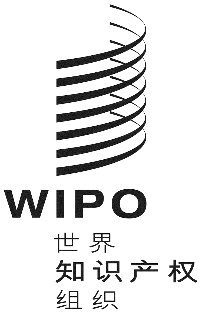 Cpct/wg/12/22pct/wg/12/22pct/wg/12/22原 文：英文原 文：英文原 文：英文日 期：2019年5月28日  日 期：2019年5月28日  日 期：2019年5月28日  日期经费来源活动类型内容活动描述协办单位地点参与者来源参与者类型参与者数量2018-1经常预算PCT讲习班和
研讨会AC利用其他国家阶段工作成果专利审查培训讲习班欧洲专利局（EPO）沙特阿拉伯（SA）GCC专利局（GCC）
阿曼（OM）
欧洲专利局（EP）*主管局212018-1经常预算PCT讲习班和
研讨会B产权组织服务与倡议研讨会波兰（PL）波兰（PL）主管局+用户4002018-2经常预算其他B专利代理人和乌克兰公司代表圆桌会议乌克兰（UA）乌克兰（UA）用户502018-2经常预算其他BC专利审查员、专利代理人和其他知识产权从业者圆桌会议白俄罗斯（BY）白俄罗斯（BY）主管局+用户302018-2经常预算PCT讲习班和
研讨会BCDPCT国家讲习班知识产权中心、国家契约和财产注册组织伊朗（伊斯兰共和国）（IR）伊朗（伊斯兰共和国）（IR）主管局+用户2002018-2经常预算PCT讲习班和
研讨会BPCT巡回研讨会巴拿马（PA）巴拿马（PA）主管局+高校/研究机构+用户602018-3经常预算PCT讲习班和
研讨会BCDPCT国家讲习班研究委员会
教育部
商工部知识产权司阿曼（OM）阿曼（OM）主管局+高校/研究机构+用户902018-3经常预算PCT讲习班和
研讨会BDPCT国家巡回研讨会印度知识产权局
印度工商会联合会（FICCI）
ASSOCHAM（印度）印度（IN）印度（IN）主管局+用户3002018-3日本信托基金PCT讲习班和
研讨会BC利用其他国家阶段工作成果专利审查培训研讨会日本特许厅（JPO）摩洛哥（MA）摩洛哥（MA）主管局52018-3经常预算PCT讲习班和
研讨会BC产权组织服务与倡议研讨会中国国家知识产权局（SIPO）斯洛文尼亚（SI）斯洛文尼亚（SI）主管局+用户502018-4经常预算PCT讲习班和
研讨会BPCT国家讲习班阿尔及利亚国家工业产权局（INAPI）阿尔及利亚（DZ）阿尔及利亚（DZ）主管局+用户6002018-4其他PCT讲习班和
研讨会AF为两名菲律宾知识产权局（IPOPHL）基因序列检索专利审查员进行培训瑞士知识产权局（IPI）瑞士（CH）菲律宾（PH）瑞士（CH）主管局22018-4澳大利亚信托基金PCT讲习班和
研讨会ACPCT国家阶段专利实审讲习班巴布亚新几内亚（PG）巴布亚新几内亚（PG）主管局342018-4经常预算PCT讲习班和
研讨会B知识产权律师、法官、地方法官国家研讨会/创新研讨会非洲地区知识产权组织（ARIPO）莫桑比克知识产权局莫桑比克（MZ）莫桑比克（MZ）肯尼亚（KE）主管局+用户452018-4经常预算其他EPCT宣传访问和PCT研讨会阿根廷（AR）阿根廷（AR）主管局+用户1802018-4经常预算PCT讲习班和
研讨会E考察访问产权组织-PCT讲习班瑞士（CH）柬埔寨（KH）主管局+用户22018-4经常预算PCT讲习班和
研讨会BPCT、马德里和海牙体系的专利和商标代理人高级国家培训立陶宛（LT）
爱沙尼亚（EE）立陶宛（LT）
爱沙尼亚（EE）主管局+用户502018-5经常预算PCT讲习班和
研讨会CD专利审查员PCT地区讲习班秘鲁国家竞争和知识产权保护局（INDECOPI）秘鲁（PE）巴西（BR）
智利（CL）
哥伦比亚（CO）
古巴（CU）
多米尼加共和国（DO）
墨西哥（MX）
秘鲁（PE）主管局232015-5经常预算PCT讲习班和
研讨会ABCPCT国家阶段审查和使用工作成果讲习班泰国（TH）泰国（TH）主管局202015-5经常预算讲习班C专利审查员在职培训泰国知识产权厅（DIP）泰国（TH）老挝人民民主共和国（LA）主管局32015-5经常预算讲习班AE专利审查员在职培训菲律宾知识产权局（IPOPHL）菲律宾（PH）不丹（BT）主管局22018-5经常预算PCT讲习班和
研讨会BC产权组织为加勒比国家举办的PCT巡回研讨会特立尼达和多巴哥（TT）
巴巴多斯（BB）
伯利兹（BZ）特立尼达和多巴哥（TT）
巴巴多斯（BB）
伯利兹（BZ）智利（CL）主管局+用户652018-5经常预算PCT讲习班和
研讨会BC非洲葡语国家PCT次区域研讨会巴西国家工业产权局（INPI）巴西（BR）安哥拉（AO）
巴西（BR）
佛得角（CV）几内亚比绍（GW）
莫桑比克（MZ）
圣多美和普林西比（ST）主管局+用户82018-5经常预算PCT讲习班和
研讨会CEPCT体系地区讲习班产权组织新加坡办事处新加坡知识产权局（IPOS）新加坡（SG）不丹（BT）
文莱达鲁萨兰国（BN）
中国（CN）
印度尼西亚（ID）
伊朗（伊斯兰共和国）（IR）
老挝人民民主共和国（LA）
马来西亚（MY）
蒙古（MN）
缅甸（MM）
巴基斯坦（PK）
巴布亚新几内亚（PG）
大韩民国（KR）
新加坡（SG）
斯里兰卡（LK）
泰国（TH）
越南（VN）主管局+用户252018-5经常预算PCT讲习班和
研讨会CD国家PCT讲习班暨知识产权局员工PCT培训卡塔尔（QA）卡塔尔（QA）主管局252018-6经常预算PCT讲习班和
研讨会BD高校PCT研讨会古巴（CU）古巴（CU）主管局+高校/研究机构+用户702018-6经常预算PCT讲习班和
研讨会BCPCT体系发展国家研讨会产权组织俄罗斯联邦办事处俄罗斯联邦（RU）俄罗斯联邦（RU）主管局+高校/研究机构+用户312018-6日本信托基金PCT讲习班和
研讨会BC专利审查管理地区讲习班日本特许厅产权组织日本办事处日本（JP）巴西（BR）
印度（IN）
印度尼西亚（ID）
马来西亚（MY）
墨西哥（MX）
菲律宾（PH）
新加坡（SG）
泰国（TH）
越南（VN）主管局152018-6经常预算PCT讲习班和
研讨会BCDPCT国家研讨会—PCT近期发展、ePCT和未来工作泰国（TH）泰国（TH）主管局+用户862018-7澳大利亚信托基金讲习班AE专利审查员使用其他国家阶段工作成果国家讲习班巴基斯坦（PK）巴基斯坦（PK）主管局92018-7经常预算讲习班C专利审查员在PCT国家阶段使用工作成果国家讲习班伊朗（伊斯兰共和国）（IR）伊朗（伊斯兰共和国）（IR）主管局202018-7经常预算PCT国际检索单位/国际初步审查单位支持F国际检索单位/国际初步审查单位在菲律宾知识产权局举办的实审培训菲律宾（PH）菲律宾（PH）
澳大利亚（AU）*主管局2018-7经常预算PCT讲习班和
研讨会BCPCT国家研讨会萨尔瓦多（SV）萨尔瓦多（SV）主管局+用户712018-7经常预算PCT讲习班和
研讨会BPCT高级研讨会，北京和南京产权组织中国办事处中国国家知识产权局（CNIPA）中国（CN）中国（CN）主管局+用户2402018-8经常预算PCT讲习班和
研讨会BCDPCT程序培训肯尼亚（KE）肯尼亚（KE）主管局+用户862018-8经常预算PCT讲习班和
研讨会BCPCT国家研讨会智利国家工业产权局（INAPI）智利（CL）智利（CL）主管局+用户3112018-9经常预算讲习班BCPCT国家阶段实审讲习班暨知识产权代理人研讨会柬埔寨（KH）柬埔寨（KH）主管局+用户302018-9经常预算PCT讲习班和
研讨会BCPCT国家巡回研讨会塞尔维亚（RS）塞尔维亚（RS）主管局+用户602018-9经常预算其他DePCT高级培训塞尔维亚（RS）塞尔维亚（RS）主管局122018-9经常预算PCT讲习班和
研讨会BPCT体系发展国家研讨会俄罗斯联邦知识产权局俄罗斯联邦（RU）俄罗斯联邦（RU）高校/研究机构+用户1432018-9经常预算讲习班BCDePCT高级培训暨申请人讲习班秘鲁（PE）秘鲁（PE）主管局+用户272018-9经常预算PCT讲习班和
研讨会BC知识产权局员工产权组织PCT培训研讨会科威特（KW）科威特（KW）主管局132018-10经常预算PCT讲习班和
研讨会CPCT讲习班暨ePCT培训苏丹（SD）苏丹（SD）主管局+高校/研究机构+用户2002018-10经常预算讲习班BCePCT高级培训暨申请人讲习班哥伦比亚（CO）哥伦比亚（CO）主管局+用户502018-10经常预算讲习班C审查员PCT国家阶段实审讲习班巴林（BH）巴林（BH）主管局42018-10经常预算PCT讲习班和
研讨会BC在产权组织的PCT调研活动瑞士（CH）非洲知识产权组织（OAPI）主管局22018-10经常预算PCT讲习班和
研讨会BC拉丁美洲和加勒比地区成员国PCT和PATENTSCOPE地区讲习班美国专利商标局（USPTO）美利坚合众国（US）巴西（BR）
智利（CL）
哥伦比亚（CO）
哥斯达黎加（CR）
多米尼加共和国（DO）
厄瓜多尔（EC）
萨尔瓦多（SV）
危地马拉（GT）
洪都拉斯（HN）
墨西哥（MX）
尼加拉瓜（NI）
巴拿马（PA）
秘鲁（PE）主管局352018-11经常预算PCT讲习班和
研讨会BC在产权组织的PCT调研活动瑞士（CH）肯尼亚（KE）
马拉维（MW）
莫桑比克（MZ）
特立尼达和多巴哥（TT）主管局52018-11经常预算PCT讲习班和
研讨会BC选定阿拉伯国家次地区PCT讲习班约旦（JO）伊拉克（IQ）
约旦（JO）
利比亚（LY）
沙特阿拉伯（SA）
叙利亚阿拉伯共和国（SY）主管局602018-11经常预算PCT讲习班和
研讨会BCTISC网络员工和高校用户PCT讲习班暨ePCT培训阿尔及利亚（DZ）阿尔及利亚（DZ）高校/研究机构+用户4002018-11经常预算PCT讲习班和
研讨会BPCT演示介绍和高级讲习班产权组织俄罗斯联邦
办事处俄罗斯联邦（RU）俄罗斯联邦（RU）高校/研究机构1502018-11经常预算PCT讲习班和
研讨会BPCT发展国家研讨会哈萨克斯坦（KZ）哈萨克斯坦（KZ）主管局+高校/研究机构+用户702018-11经常预算PCT讲习班和
研讨会BC亚洲国家PCT地区研讨会产权组织中国办事处中国（CN）
中国国家知识产权局（CNIPA）柬埔寨（KH）
中国（CN）*
欧洲专利局（EP）*
印度尼西亚（IN）
老挝人民民主共和国（LA）
蒙古（MN）
巴布亚新几内亚（PG）
新加坡（SG）*
斯里兰卡（LK）
菲律宾（PH）
泰国（TH）
美利坚合众国（US）*
越南（VN）主管局+用户1492018-12经常预算PCT讲习班和
研讨会CEPCT讲习班和
研讨会吉布提（DJ）吉布提（DJ）主管局32018-12经常预算PCT讲习班和
研讨会BCD主管局ePCT高级培训暨申请人讲习班哥斯达黎加（CR）哥斯达黎加（CR）主管局+用户322018-12经常预算PCT讲习班和
研讨会BCDePCT高级培训暨在国家创新展览会上的演示介绍阿尔及利亚（DZ）阿尔及利亚（DZ）主管局+用户782018-12经常预算PCT讲习班和
研讨会C非洲地区知识产权组织成员国和若干观察员国家PCT和PATENTSCOPE地区讲习班非洲地区知识产权组织（ARIPO）卢旺达（RW）安哥拉（AO
博茨瓦纳（BW）
冈比亚（GM）
加纳（GH）
肯尼亚（KE）
莱索托（LS）
马拉维（MW）
莫桑比克（MZ）
纳米比亚（NA）
尼日利亚（NG）
南非（ZA）
乌干达（UG）
坦桑尼亚联合共和国（TZ）
赞比亚（ZM）
津巴布韦（ZW）
日本（JP）*主管局+用户40日期经费来源活动类型内容活动描述协办单位地点参与者来源参与者类型参与者数量2019-2经常预算PCT讲习班和
研讨会B国家讲习班和研讨会苏丹（SD）苏丹（SD）主管局3002019-2经常预算PCT讲习班和
研讨会B国家讲习班和研讨会阿曼（OM）阿曼（OM）主管局902019-2经常预算PCT讲习班和
研讨会CDePCT高级培训南非（ZA）南非（ZA）主管局172018-2经常预算PCT讲习班和
研讨会BPCT国家研讨会多米尼加共和国国家工业产权局（ONAPI）多米尼加共和国（DO）多米尼加共和国（DO）用户1052018-2经常预算PCT讲习班和
研讨会BC在产权组织的PCT调研活动瑞士（CH）哥伦比亚（CO）
哥斯达黎加（CR）
古巴（CU）
多米尼加共和国（DO）
厄瓜多尔（EC）主管局52019-3经常预算PCT讲习班和
研讨会BCEPCT国家研讨会不丹（BT）不丹（BT）主管局+用户282019-3经常预算讲习班CPCT国家阶段实审讲习班巴林（BH）巴林（BH）主管局42019-3经常预算PCT讲习班和
研讨会BPCT高级研讨会，深圳和杭州产权组织中国办事处中国国家知识产权局（CNIPA）中国（CN）中国（CN）用户2502019-4经常预算+日本信托基金其他BC专利审查员在职培训摩洛哥工业和商业知识产权局（OMPIC）摩洛哥（MA）吉布提（DJ）主管局32019-4经常预算PCT讲习班和
研讨会B产权组织服务和倡议研讨会希腊（GR）希腊（GR）用户1412019-4经常预算PCT讲习班和
研讨会CDEePCT和PCT程序高级培训约旦（JO）约旦（JO）主管局62019-4经常预算PCT国际检索单位/国际初步审查单位支持CDF国际检索单位/国际初步审查单位ePCT培训菲律宾（PH）菲律宾（PH）主管局502019-4经常预算+澳大利亚信托基金其他BC专利审查员在职培训澳大利亚知识产权局澳大利亚（AU）印度尼西亚（ID）主管局22019-4经常预算PCT讲习班和
研讨会BPCT巡回研讨会DCIP津巴布韦（ZW）津巴布韦（ZW）
非洲地区知识产权组织（AP）*高校/研究机构+用户602019-4经常预算PCT讲习班和
研讨会BCPCT国家讲习班卡塔尔（QA）卡塔尔（QA）主管局+用户1202019-4经常预算PCT讲习班和
研讨会BCPCT国家阶段审查产权组织次地区讲习班埃及专利局埃及（EG）埃及（EG）
伊拉克（IQ）
利比亚（LY）
叙利亚阿拉伯共和国（SY）主管局302019-5经常预算PCT讲习班和
研讨会BCPCT研讨会和培训纳米比亚（NA）纳米比亚（NA）主管局+用户402019-5经常预算PCT讲习班和
研讨会BCPCT研讨会越南（VN）越南（VN）主管局+用户402019-5经常预算PCT讲习班和
研讨会ABPCT国家研讨会尼日利亚（NG）尼日利亚（NG）高校/研究机构+用户302019-5经常预算PCT讲习班和
研讨会BPCT体系国家研讨会产权组织俄罗斯联邦办事处俄罗斯联邦（RU）俄罗斯联邦（RU）高校/研究机构+用户502019-6经常预算PCT讲习班和
研讨会BPCT国家研讨会秘鲁（PE）秘鲁（PE）高校/研究机构+用户2019-6经常预算PCT讲习班和
研讨会BPCT国家研讨会智利（CL）智利（CL）高校/研究机构+用户2019-6经常预算PCT讲习班和
研讨会BDPCT国家巡回研讨会印度（IN）印度（IN）主管局+用户2019-4经常预算PCT讲习班和
研讨会BPCT研讨会圣基茨和尼维斯（KN）圣基茨和尼维斯（KN）用户2019-7经常预算PCT讲习班和
研讨会B葡语非洲国家PCT地区研讨会安哥拉工业产权局安哥拉（AO）主管局2019-7经常预算PCT讲习班和
研讨会CEPCT国家阶段实审讲习班埃塞俄比亚（ET）巴林（BH）
埃塞俄比亚（ET）主管局2019-8经常预算PCT讲习班和
研讨会BCPCT研讨会莫桑比克（MZ）莫桑比克（MZ）主管局2019-9经常预算PCT讲习班和
研讨会BPCT地区研讨会博茨瓦纳（BW）博茨瓦纳（BW）主管局2019-9经常预算PCT讲习班和
研讨会CPCT国家阶段实审讲习班俄罗斯联邦（RU）俄罗斯联邦（RU）主管局